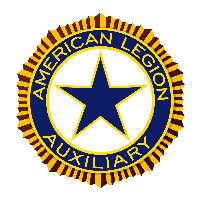 Department of MichiganAmerican Legion AuxiliaryLeadership Program2023-2024Leadership Program:The American Legion Auxiliary is an organization that provides both Junior and adult members, the opportunity to develop and hone their leadership skills.  Our organization depends upon an ever-emerging stream of competent new leaders, trained, and guided by experienced ones, to assume leadership within the Auxiliary and advance its mission long into the future.Most leaders are not born, they are made.  In addition to leadership qualities such as integrity, vision, and the ability to communicate effectively, a good leader knows as much as possible about the organization they are leading, has a passion for the work, and has mastered basic skills such as parliamentary procedure.  Every member is encouraged to enhance their membership by expanding their knowledge of the organization.  The Auxiliary Basics Course is designed and available for any member in good standing.Recognizing that to continue to maintain a viable organization to carry out the mission of serving veterans, active military and their families, our children and youth as well as our communities, we must work to train and mentor our members to be the future leaders of our organization.The Auxiliary offers a variety of opportunities for members to serve in leadership roles, from chairing a short-term community service project at the unit level to running for a national office.Key Program Statements:To raise awareness of ALA leadership development opportunities. (Workshops, Newsletters)To promote participation in the ALA Academy. (Instruction to login in, Trifold)To enhance knowledge about ALA history, programs, and organization. (Basic Leadership Course)Dates and Deadlines	31 March 2024      Unit reports due to District.15 Apr. 2024     End of the year reports and Awards DeadlineContact information:Connie Kovacs- Chairman #32-1st 	26917 Christy Dr, Chesterfield, MI 48051	Cell: 734-679-3436 Email: conniebrat324@gmail.com Mary Dubay – PDP- Committee Member   #4-7th922 Huntington St., Mt. Clemens, MI 48043Cell: 586-707-9810Email: rdubay1@aol.comSuzanna Knapp -PDP- Committee Member #4-7th 26917 Christy Dr. Chesterfield, MI 48051586-596-5494Email: suzanne.knapp26@gmail.comLeadership Area Team:Leadership is…………L________________________________________ LeadersE________________________________________ EmblemA________________________________________ AuxiliaryD________________________________________ DocumentsE________________________________________ Engage New MembersR________________________________________ ResolutionsS________________________________________ Service not Self
H________________________________________ History
I_________________________________________ InternetP_________________________________________ ProgramsMichigan Leadership Tools:Helping Michigan Auxiliary members learn easy practices to mentor our new and seasoned members. This is the key to our future. TrifoldWorkshopsFillable formSelf-PacedZoom eventsLeadership Awards: 
Most Outstanding Unit Leadership Program:A certificate is presented to the Unit with the best Overall Leadership Program.Entries must be in narrative form, not more than 1000 words Winner sent on to NationalSANDRA A. KNAPP AWARDA certificate is presented to the DISTRICT. Best overall Leadership Program. Entries must be in narrative form, not more than 500 wordsUnit Member of The YearOnly senior members in good standing are eligible.Current member-ship dues must be paid. The member cannot have obtained an elected or appointed leadership role than that of Unit President. Selection is based on accomplishments, activities, etc., for the current administrative year.Years of membership are not part of the criteria; the nominee may be a new member. The Unit must submit a narrative of 1,000 words or less describing the nominee’s accomplishments and activities together with the nominee’s name and address. The Unit President and Secretary must sign the entry form unless the nominee is one of them, in which case a Leadership Chairman must sign the entry form. (Recognition for both persons)My MentorThis is your chance to honor the Auxiliary member whose example has encouraged you to become a good member/leader.She may have worked closely with you, or you may have admired her from afar. There is no time limit on this award.Write about how she has impacted your life as a part of the ALA.In 500 words or less, tell us about her including her name, Unit and District number. (Recognition for both persons)Let’s get Started…  (Access instructions)
To access Online Courses through the ALA Academy you must first log into the ‘My Auxiliary Member Portal’. 
To do this…*Go to our website, www.alaforveterans.org*Click on ‘Member Log In’ from the upper menu links*Enter your account User Id and Password. 
(First time users must select ‘Create Account’ to set up your log in credentials) *After entering your user ID and Password, you will land on your account info page where you can pay your dues, print your membership card, etc…*Hover your cursor over ‘Meetings and Trainings’ on the upper menu.
*Slide down the dropdown menu that appears and click on ‘ALA Academy’. *Click on ‘Launch ALA Academy’.HandoutsTrifoldFillable/Printable formsMember Data Survey FormWelcome Packet listTraining Packet for ALA Workshops
Resources: Online/ In Personwww.ALAforVeterans.org 	 ALA Senior Basics Course: A Course on our History and Legacy 	Junior Leadership Course: “The ALA: My Organization and What I Need to Know”  